	Agli AttiAl Personale:						Romana Tomasoni – D.S.G.A.			Elvira Albricci – Ass- Amministrativo						Simonetta Ongis – Ass. Amministrativo         Alessia Olivari - DocenteAl Sito WebAll’AlboOGGETTO: convocazione Commissione di valutazione. PROGETTO 13.1.3A-FESRPON-LO-2022-94PIANO OPERATIVO NAZIONALE 2014-2020CUP: G99J22000140006ASSE II Infrastrutture per l’Istruzione – Fondo Europeo di Sviluppo Regionale (FESR) – REACT EU Asse V – Priorità d’investimento: 13i – (FESR) “Promuovere il superamento degli effetti della crisi nel contesto della pandemia di COVID-19 e delle sue conseguenze sociali e preparare una ripresa verde, digitale e resiliente dell’economia” – Obiettivo specifico 13.1: Facilitare una ripresa verde, digitale e resiliente dell'economia - ”Avviso pubblico prot. n. 50636 del 27/12/2021 “Ambienti e laboratori per l’educazione e la formazione alla transizione ecologica”. Azione 13.1.3 “Edugreen: laboratori di sostenibilità per il primo ciclo”IL DIRIGENTE SCOLASTICOVisto	L’avviso pubblico Prot. n. AOODGEFID/50636 del 27/12/2021 – Obiettivo Specifico 13.1:             Facilitare una ripresa verde, digitale e resiliente dell'economia - Azione 13.1.3 Edugreen: laboratori di sostenibilità per il primo ciclo”. Fondi Strutturali Europei – Programma Operativo Nazionale “Per la scuola, competenze e ambienti per l’apprendimento” 2014 – 2020; Vista 	la nota del MIUR Prot. AOOGABMI/0035942 del 24.05.2022, che rappresenta la formale autorizzazione all’avvio delle attività, la cui conclusione è prevista entro il 20/12/2022;Vista 	la nomina della Commissione prot. n. 2392 del 06/06/2022 per valutare le domande di partecipazione agli avvisi di reperimento di personale, di esperti, per la valutazione dei preventivi riguardanti forniture e servizi e quant’altro in riferimento al “PON EDUGREEN”CONVOCAper il giorno martedì 28 giugno alle ore 9,00 la Commissione per la valutazione  dell’avviso pubblico per il reperimento di:esperti esterni prot. n. 2391 del   6/06/2022;personale ATA prot. n. 2390 del 6/06/2022.IL DIRIGENTE SCOLASTICO REGGENTE             		             Nico RinaldiDocumento informatico firmato digitalmente ai sensi del D.Lgs 82/2005,       Codice della Amministrazione Digitale, con successive modifiche e integrazioni e norme collegate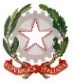 